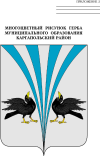 Российская ФедерацияКурганская областьДума Каргапольского муниципального округаР Е Ш Е Н И Еот 13.10.2022г. № 184р.п. КаргапольеОб утверждении Порядка определения цены  продажи земельных участков,находящихся в муниципальной собственности Каргапольскогомуниципального округа, предоставляемых без проведения торговВ соответствии с Земельным кодексом Российской Федерации, Федеральными законами от 25.10.2001 г.№ 137-ФЗ «О введении в действие Земельного кодекса Российской Федерации»,  от 06.10.2003г. № 131-ФЗ «Об общих принципах организации местного самоуправления в Российской Федерации»,Законом Курганской области от 28.12.2011 г.№ 98 «Об управлении и распоряжении землями и земельными участками на территории Курганской области», постановлением Правительства Курганской области от 24.02.2015г. № 34 «Об утверждении порядка определенияцены продажи  земельных участков, находящиеся в собственности Курганской области, и земельных участков, государственная собственность на которые не разграничена, на территории Курганской области, предоставляемых без проведения торгов», Уставом Каргапольского муниципального округа, Дума Каргапольского муниципального округа РЕШИЛА:1. Утвердить Порядок определения цены продажи земельных участков, находящихся в муниципальной собственности Каргапольского муниципального округа, предоставляемых без проведения торгов, согласно приложению к настоящему решению.2. Опубликовать настоящее решение в сети «Интернет» на официальном сайте Каргапольского муниципального округа.3. Настоящее решение вступает в силу после его официального опубликования.	4. Контроль за исполнением настоящего решения возложить на заместителя Главы Каргапольского муниципального округа по экономическому развитию Липнягову С.С.Председатель ДумыКаргапольского муниципального округа                                                                Е.В. КучинГлава Каргапольского муниципального округа                                                                  Е.Е. ЛенковПорядок определения цены продажи земельных участков, находящихся в муниципальной собственности Каргапольского муниципального округа, предоставляемыхбез проведения торгов1. Настоящий Порядок определения цены продажи земельных участков, находящихся в муниципальной собственности Каргапольского муниципального округа,  предоставляемых без проведения торгов, устанавливает порядок определения цены продажи земельных участков, находящихся в муниципальной собственности Каргапольского муниципального округа, (далее - земельные участки) на основании кадастровой стоимости земельных участков.2. Продажа земельных участков осуществляется по цене, определяемой:1) в размере пятидесяти процентов кадастровой стоимости земельного участка, в случае продажи:земельных участков, образованных из земельного участка, предоставленного в аренду для комплексного освоения территории, лицу, с которым в соответствии с Градостроительным кодексом Российской Федерации заключен договор о комплексном освоении территории, если иное не предусмотрено абзацами третьим и пятым настоящего подпункта;земельных участков, образованных из земельного участка, предоставленного некоммерческой организации, созданной гражданами, для комплексного освоения территории в целях индивидуального жилищного строительства (за исключением земельных участков, отнесенных к имуществу общего пользования), членам этой некоммерческой организации или, если это предусмотрено решением общего собрания членов этой некоммерческой организации, этой некоммерческой организации;земельных участков, образованных из земельного участка, предоставленного некоммерческой организации, созданной гражданами, для ведения садоводства, огородничества, дачного хозяйства (за исключением земельных участков, отнесенных к имуществу общего пользования), членам этой некоммерческой организации;земельных участков, образованных в результате раздела земельного участка, предоставленного некоммерческой организации, созданной гражданами, для комплексного освоения территории в целях индивидуального жилищного строительства и относящегося к имуществу общего пользования, этой некоммерческой организации;земельных участков, образованных в результате раздела земельного участка, предоставленного юридическому лицу для ведения дачного хозяйства и относящегося к имуществу общего пользования, указанному юридическому лицу;земельных участков, на которых расположены здания, сооружения, собственникам таких зданий, сооружений либо помещений в них в случаях, предусмотренных статьей 39-20 Земельного кодекса Российской Федерации;земельных участков, находящихся в постоянном (бессрочном) пользовании юридических лиц, указанным юридическим лицам, за исключением лиц, указанных в пункте 2 статьи 39-9 Земельного кодекса Российской Федерации;земельных участков крестьянскому (фермерскому) хозяйству или сельскохозяйственной организации в случаях, установленных Федеральным законом от 24 июля 2002 года N 101-ФЗ «Об обороте земель сельскохозяйственного назначения»;земельных участков гражданам для индивидуального жилищного строительства, ведения личного подсобного хозяйства в границах населенного пункта, садоводства, дачного хозяйства, гражданам или крестьянским (фермерским) хозяйствам для осуществления крестьянским (фермерским) хозяйством его деятельности в соответствии со статьей 39-18 Земельного кодекса Российской Федерации, за исключением случая, предусмотренного подпунктом 3 настоящего пункта; земельных участков, образованных из земельного участка, предоставленного по договору аренды или договору безвозмездного пользования в целях комплексного освоения территории, заключенных в соответствии с Федеральным законом от 24 июля 2008 года N 161-ФЗ «О содействии развитию жилищного строительства»;2) в размере пятнадцати процентов кадастровой стоимости земельного участка, в случае продажи земельных участков, предназначенных для ведения сельскохозяйственного производства и переданных в аренду гражданину или юридическому лицу, этому гражданину или этому юридическому лицу по истечении трех лет с момента заключения договора аренды с этим гражданином или этим юридическим лицом либо передачи прав и обязанностей по договору аренды земельного участка этомугражданинуили этому юридическому лицу при условии отсутствия у уполномоченного органа информации о выявленных в рамках государственного земельного надзора и не устранённых нарушениях законодательства Российской Федерации при использовании такого земельного участка в случае, если этим гражданином или этим юридическим лицом заявление о заключении договора купли-продажи такого земельного участка без проведения торгов подано до дня истечения срока указанного договора аренды земельного участка;3) в размере десяти процентов кадастровой стоимости земельного участка, в случае продажи земельных участков, предоставленных гражданам в аренду для индивидуального жилищного строительства, ведения личного подсобного хозяйства в границах населенного пункта до 1 марта 2015 года;4) в размере двух с половиной процентов кадастровой стоимости земельного участка собственникам зданий, строений, сооружений, расположенных на этих земельных участках и находящихся у них на праве аренды, в случаях если:в период со дня вступления в силу Федерального закона от 25 октября 2001 года N 137-ФЗ «О введении в действие Земельного кодекса Российской Федерации» до 1 июля 2012 года в отношении таких земельных участков осуществлено переоформление права постоянного (бессрочного) пользования на право аренды;такие земельные участки образованы из земельных участков, указанных в абзаце втором настоящего подпункта.Приложение к решению Думы Каргапольского муниципального округа  от 13.10.2022 г. № 184«Об утверждении Порядка определения цены  продажи земельных участков, находящихся в муниципальной собственности Каргапольскогомуниципального округа, предоставляемых без проведения торгов»